Ponadto oświadczam, że:zapoznałem się z opisem przedmiotu zamówienia i  nie wnoszę  zastrzeżeń.uważam się za związanego ofertą przez okres 30  dni .zapoznałem się z treścią projektu umowy, nie wnoszę do niego zastrzeżeń 
i zobowiązuję się do zawarcia umowy na warunkach w niej określonych, w przypadku gdyby uznano moją ofertę za najkorzystniejszą,........................... dnia .........................................................................................................[ podpis wykonawcy ]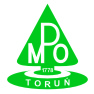 Zintegrowany System ZarządzaniaZintegrowany System ZarządzaniaZałącznik nr 1FORMULARZ  OFERTOWYMontaż systemu lokalizacji pojazdów GPS AWIA Bieżące serwisowanie systemu lokalizacji pojazdów GPS AWIA zamontowanego na pojazdach ZamawiającegoFORMULARZ  OFERTOWYMontaż systemu lokalizacji pojazdów GPS AWIA Bieżące serwisowanie systemu lokalizacji pojazdów GPS AWIA zamontowanego na pojazdach ZamawiającegoZałącznik nr 1FORMULARZ  OFERTOWYMontaż systemu lokalizacji pojazdów GPS AWIA Bieżące serwisowanie systemu lokalizacji pojazdów GPS AWIA zamontowanego na pojazdach ZamawiającegoFORMULARZ  OFERTOWYMontaż systemu lokalizacji pojazdów GPS AWIA Bieżące serwisowanie systemu lokalizacji pojazdów GPS AWIA zamontowanego na pojazdach ZamawiającegoZnak:  z dnia …………… r. z dnia …………… r.Znak: zamawiającyMiejskie Przedsiębiorstwo Oczyszczania Spółka z o. o. z siedzibą w Toruniu przy ul. Grudziądzkiej  159,REGON:  870525973  NIP:   879-016-92-80Sąd Rejonowy w Toruniu, VII Wydział Gospodarczy Krajowego Rejestru Sądowego KRS 0000151221Kapitał zakładowy: 8. 469. 500 PLNzamawiającyMiejskie Przedsiębiorstwo Oczyszczania Spółka z o. o. z siedzibą w Toruniu przy ul. Grudziądzkiej  159,REGON:  870525973  NIP:   879-016-92-80Sąd Rejonowy w Toruniu, VII Wydział Gospodarczy Krajowego Rejestru Sądowego KRS 0000151221Kapitał zakładowy: 8. 469. 500 PLNzamawiającyMiejskie Przedsiębiorstwo Oczyszczania Spółka z o. o. z siedzibą w Toruniu przy ul. Grudziądzkiej  159,REGON:  870525973  NIP:   879-016-92-80Sąd Rejonowy w Toruniu, VII Wydział Gospodarczy Krajowego Rejestru Sądowego KRS 0000151221Kapitał zakładowy: 8. 469. 500 PLNzamawiającyMiejskie Przedsiębiorstwo Oczyszczania Spółka z o. o. z siedzibą w Toruniu przy ul. Grudziądzkiej  159,REGON:  870525973  NIP:   879-016-92-80Sąd Rejonowy w Toruniu, VII Wydział Gospodarczy Krajowego Rejestru Sądowego KRS 0000151221Kapitał zakładowy: 8. 469. 500 PLNDANE DOTYCZĄCE WYKONawCYNAZWA:  ......................................................................................................................................................................................SIEDZIBA...........................................................................  ul. .....................................................................................................NR TELEFONU .................. .  NR FAKS ............................. ,e-mail: …………………………/* dane bezwzględnie wymagane NIP .....................................................................................  REGON ..........................................................................................KRS …………………………………………………….………  Kapitał zakładowy : ……………………………………………………DANE DOTYCZĄCE WYKONawCYNAZWA:  ......................................................................................................................................................................................SIEDZIBA...........................................................................  ul. .....................................................................................................NR TELEFONU .................. .  NR FAKS ............................. ,e-mail: …………………………/* dane bezwzględnie wymagane NIP .....................................................................................  REGON ..........................................................................................KRS …………………………………………………….………  Kapitał zakładowy : ……………………………………………………DANE DOTYCZĄCE WYKONawCYNAZWA:  ......................................................................................................................................................................................SIEDZIBA...........................................................................  ul. .....................................................................................................NR TELEFONU .................. .  NR FAKS ............................. ,e-mail: …………………………/* dane bezwzględnie wymagane NIP .....................................................................................  REGON ..........................................................................................KRS …………………………………………………….………  Kapitał zakładowy : ……………………………………………………DANE DOTYCZĄCE WYKONawCYNAZWA:  ......................................................................................................................................................................................SIEDZIBA...........................................................................  ul. .....................................................................................................NR TELEFONU .................. .  NR FAKS ............................. ,e-mail: …………………………/* dane bezwzględnie wymagane NIP .....................................................................................  REGON ..........................................................................................KRS …………………………………………………….………  Kapitał zakładowy : ……………………………………………………Oferta wspólna /* wypełnić, o ile dotyczy Ustanowionym pełnomocnikiem do reprezentowania w postępowaniu o udzielenie zamówienia 
i /*lub zawarcia umowy jest (są):  ………………………………………….., zakres odpowiedzialności ……………………………….NAZWA:  ......................................................................................................................................................................................SIEDZIBA...........................................................................  ul. .....................................................................................................NR TELEFONU .................. .  NR FAKS ............................. ,e-mail: …………………………/* dane bezwzględnie wymagane NIP .....................................................................................  REGON ..........................................................................................KRS …………………………………………………….………  Kapitał zakładowy : ……………………………………………………Oferta wspólna /* wypełnić, o ile dotyczy Ustanowionym pełnomocnikiem do reprezentowania w postępowaniu o udzielenie zamówienia 
i /*lub zawarcia umowy jest (są):  ………………………………………….., zakres odpowiedzialności ……………………………….NAZWA:  ......................................................................................................................................................................................SIEDZIBA...........................................................................  ul. .....................................................................................................NR TELEFONU .................. .  NR FAKS ............................. ,e-mail: …………………………/* dane bezwzględnie wymagane NIP .....................................................................................  REGON ..........................................................................................KRS …………………………………………………….………  Kapitał zakładowy : ……………………………………………………Oferta wspólna /* wypełnić, o ile dotyczy Ustanowionym pełnomocnikiem do reprezentowania w postępowaniu o udzielenie zamówienia 
i /*lub zawarcia umowy jest (są):  ………………………………………….., zakres odpowiedzialności ……………………………….NAZWA:  ......................................................................................................................................................................................SIEDZIBA...........................................................................  ul. .....................................................................................................NR TELEFONU .................. .  NR FAKS ............................. ,e-mail: …………………………/* dane bezwzględnie wymagane NIP .....................................................................................  REGON ..........................................................................................KRS …………………………………………………….………  Kapitał zakładowy : ……………………………………………………Oferta wspólna /* wypełnić, o ile dotyczy Ustanowionym pełnomocnikiem do reprezentowania w postępowaniu o udzielenie zamówienia 
i /*lub zawarcia umowy jest (są):  ………………………………………….., zakres odpowiedzialności ……………………………….NAZWA:  ......................................................................................................................................................................................SIEDZIBA...........................................................................  ul. .....................................................................................................NR TELEFONU .................. .  NR FAKS ............................. ,e-mail: …………………………/* dane bezwzględnie wymagane NIP .....................................................................................  REGON ..........................................................................................KRS …………………………………………………….………  Kapitał zakładowy : ……………………………………………………PAKIET 1PAKIET 1PAKIET 1PAKIET 1MONTAŻ SYSTEMU LOKALIZACJI POJAZDÓW GPS AWIA NA POJEŹDZIE BEZPYLNYM MERCEDES koszt kompletnego montażu systemu oraz czas pracy serwisanta wraz z dojazdemKRYTERIUM OCENY – cena 100%MONTAŻ SYSTEMU LOKALIZACJI POJAZDÓW GPS AWIA NA POJEŹDZIE BEZPYLNYM MERCEDES koszt kompletnego montażu systemu oraz czas pracy serwisanta wraz z dojazdemKRYTERIUM OCENY – cena 100%……..…………. ZŁ NETTO……..…………. ZŁ NETTOPAKIET 2PAKIET 2PAKIET 2PAKIET 2ROBOCZOGODZINA PRACY SERWISANTAkoszt pracy serwisanta wraz z dojazdemKRYTERIUM OCENY – 50%ROBOCZOGODZINA PRACY SERWISANTAkoszt pracy serwisanta wraz z dojazdemKRYTERIUM OCENY – 50%……..…………. ZŁ NETTO……..…………. ZŁ NETTOWYMIANA MECHANICZNEGO ZBLIŻENIOWEGO CZUJNIKA FUNKCJI koszt czujnika oraz czas pracy serwisanta wraz z dojazdemKRYTERIUM OCENY – 10%WYMIANA MECHANICZNEGO ZBLIŻENIOWEGO CZUJNIKA FUNKCJI koszt czujnika oraz czas pracy serwisanta wraz z dojazdemKRYTERIUM OCENY – 10%……..…………. ZŁ NETTO……..…………. ZŁ NETTOWYMIANA OPTYCZNEGO PUNKTOWEGO CZUJNIKA FUNKCJI      koszt czujnika oraz czas pracy serwisanta wraz z dojazdemKRYTERIUM OCENY – 10%WYMIANA OPTYCZNEGO PUNKTOWEGO CZUJNIKA FUNKCJI      koszt czujnika oraz czas pracy serwisanta wraz z dojazdemKRYTERIUM OCENY – 10%……..…………. ZŁ NETTO……..…………. ZŁ NETTOWYMIANA OPTYCZNEGO CZUJNIKA POSYPU koszt czujnika oraz czas pracy serwisanta wraz z dojazdemKRYTERIUM OCENY – 10%WYMIANA OPTYCZNEGO CZUJNIKA POSYPU koszt czujnika oraz czas pracy serwisanta wraz z dojazdemKRYTERIUM OCENY – 10%……..…………. ZŁ NETTO……..…………. ZŁ NETTOWYMIANA KORKA PALIWAkoszt korka paliwa oraz czas pracy serwisanta wraz z dojazdemKRYTERIUM OCENY – 10%WYMIANA KORKA PALIWAkoszt korka paliwa oraz czas pracy serwisanta wraz z dojazdemKRYTERIUM OCENY – 10%……..…………. ZŁ NETTO……..…………. ZŁ NETTOWYMIANA SONDY PALIWA koszt zanurzeniowej sondy paliwa oraz czas pracy serwisanta wraz z dojazdemKRYTERIUM OCENY – 10%WYMIANA SONDY PALIWA koszt zanurzeniowej sondy paliwa oraz czas pracy serwisanta wraz z dojazdemKRYTERIUM OCENY – 10%……..…………. ZŁ NETTO……..…………. ZŁ NETTOTERMIN wykonania zamówieniaTERMIN wykonania zamówienia10  dni roboczych od daty otrzymania zlecenia na pakiet 1   3  dni robocze od daty otrzymania zlecenia na prace serwisowe pakiet 210  dni roboczych od daty otrzymania zlecenia na pakiet 1   3  dni robocze od daty otrzymania zlecenia na prace serwisowe pakiet 2WARUNKI PŁATNOŚCI WARUNKI PŁATNOŚCI 21  dni od otrzymania faktury VAT 21  dni od otrzymania faktury VAT GWARANCJA NA WYKONANĄ USŁUGĘ GWARANCJA NA WYKONANĄ USŁUGĘ  ……….. miesięcy 
(min. 12) ……….. miesięcy 
(min. 12)